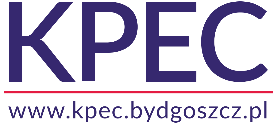 FORMULARZ OFERTY CENOWEJKomunalne Przedsiębiorstwo Energetyki Cieplnej Spółka z o.o.Dział Zakupów i Gospodarki Materiałowejul. Ks. J. Schulza 585-315, BYDGOSZCZ52 30-45-200 fax 52 30-45-292e-mail: zaopatrzenie@kpec.bydgoszcz.plNazwa Wykonawcy/imię i nazwisko: ..............................................................................................................................................................................................................................................Adres Wykonawcy/adres zamieszkania: ulica ................................................... nr domu .........kod ..................... miejscowość ...........................................................W odpowiedzi na Zaproszenie składamy ofertę na niżej wymienione materiały:Termin gwarancji na oferowane materiały					…………............. m-cy.Oferowany termin płatności	*) (Oczekiwany termin płatności min 30 dni)		…………............. dni.*)Deklarowany termin realizacji zamówienia					…………............. dni.Oświadczamy, że jesteśmy związani naszą ofertą przez			…..…..………….. dni.*)*) (Bieg terminu rozpoczyna się wraz z upływem terminu składania ofert.Oczekiwany termin ważności oferty min. 3 m-c.)Nazwa producenta proponowanych materiałów	………….………………………………………… ……………………………………………………………………………………………..…………………Dostarczę nieodpłatnie zamówiony towar do mag. KPEC 					tak/nieDo oferty dołączam prospekty, katalogi, aprobaty techniczne, deklaracje zgodności,
 atesty proponowanych materiałów.								tak/niePosiadamy wdrożony System Zarządzania Jakością ISO.					tak/nieImię i nazwisko osoby do kontaktów (wraz z nr telefonów i adresem poczty e-mail)– ……………………………………………………………………………………………………………– ……………………………………………………………………………………………………………– ……………………………………………………………………………………………………………Wyrażamy zgodę na przeprowadzenie wszelkich badań mających na celu sprawdzenie oświadczeń, dokumentów i przedłożonych informacji oraz wyjaśnień finansowych i technicznych, przez  Zamawiającego lub  jego upoważnionych przedstawicieli.Wypełniłem/-liśmy obowiązki informacyjne przewidziane w art. 13 lub art. 14 rozporządzenia Parlamentu Europejskiego i Rady (UE) 2016/679 z dnia 27 kwietnia 2016 r. w sprawie ochrony osób fizycznych w związku z przetwarzaniem danych osobowych i w sprawie swobodnego przepływu takich danych oraz uchylenia dyrektywy 95/46/WE (ogólne rozporządzenie o ochronie danych) (Dz. Urz. UE L 119 z 04.05.2016 str. 1) „RODO” wobec osób fizycznych, od których dane osobowe bezpośrednio lub pośrednio pozyskał w celu ubiegania się o udzielenie zamówienia publicznego w niniejszym postepowaniu.Wyrażam/-my zgodę na przetwarzanie przez Komunalne Przedsiębiorstwo Energetyki Cieplnej Sp. z o.o. w Bydgoszczy moich/naszych danych osobowych (imię i nazwisko, tytuł naukowy, adres zamieszkania, adres e-mail i nr telefonu oraz danych dla celów podatkowych i ZUS – w przypadku bezpośrednich rozliczeń) dla celów przeprowadzenia niniejszego postępowania, zgodnie z ustawą z dnia 10 maja 2018 r. o ochronie danych osobowych (Dz. U. z 2018, poz. 1000) oraz rozporządzenia Parlamentu Europejskiego i Rady (UE) 2016/679 z 27 kwietnia 2016 r. w sprawie ochrony osób fizycznych w związku z przetwarzaniem danych osobowych i w sprawie swobodnego przepływu takich danych oraz uchylenia dyrektywy 95/46/WE (ogólne rozporządzenie o ochronię danych osobowych) (Dz. U. UE L119 z 04.05.2016 str. 1)Uwaga: Wniosek może podlegać modyfikacji z uwagi na przedmiot zamówienia wg. potrzeb określonych przez Dział Zakupów i Gospodarki Materiałowej KPEC sp. z o.o. w Bydgoszczy.tel.: ..........................................e-mail: ..........................................................REGON:................................NIP: ................................Lp.Nazwa materiałuJ.m.Cena netto złParametry techniczneProducent1KUREK MANOMETRYCZNY FIG 528 DN 42KUREK KULOWY-KOŁNIERZOWY WK 4a DN 25 PN-40 3KUREK KULOWY-KOŁNIERZOWY WK 2a DN 40 PN-40 4KUREK KULOWY-KOŁNIERZOWY WK 2a DN 50 PN-40 5KUREK KULOWY-KOŁNIERZOWY WK 2a DN 65 PN-16 6KUREK KULOWY-KOŁNIERZOWY WK 2a DN 80 PN-16 7KUREK KULOWY-KOŁNIERZOWY WK 2a DN 100 PN-168ZAWÓR KUL.KOŁN. DN 15 PN-40Broen9ZAWÓR KUL.KOŁN. DN 20 PN-40Broen10ZAWÓR KUL.KOŁN. DN 25 PN-40Broen11ZAWÓR KUL.KOŁN. DN 32 PN-40Broen12ZAWÓR KUL.KOŁN. DN 40 PN-40Broen13ZAWÓR KUL.KOŁN. DN 50 PN-40Broen14ZAWÓR KULOWY D/WSPAW DN 15 PN-40Broen15ZAWÓR KULOWY D/WSPAW DN 20 PN-40Broen16ZAWÓR KULOWY D/WSPAW DN 25 PN-40Broen17ZAWÓR KULOWY D/WSPAW DN 32 PN-40Broen18ZAWÓR KULOWY D/WSPAW DN 40 PN-40Broen19ZAWÓR KULOWY D/WSPAW DN 50 PN-40Broen20ZAWÓR KULOWY MUFOWY DN 15 PN-1621ZAWÓR KULOWY MUFOWY DN 20 PN-1622ZAWÓR KULOWY MUFOWY DN 25 PN-1623ZAWÓR KULOWY MUFOWY DN 32 PN-1624ZAWÓR KULOWY MUFOWY DN 40 PN-1625ZAWÓR KULOWY MUFOWY DN 50 PN-1626ZAWÓR KULOWY ZE ZŁĄCZKĄ CZERPALNY DN 1527ZAWÓR KULOWY ZE ZŁĄCZKĄ CZERPALNY DN 2028ZAWÓR KULOWY ZE ZŁĄCZKĄ CZERPALNY DN 2529ZAWÓR ZWROTNY FIG 601 DN 25 SOCLA PN 1030ZAWÓR BEZP. SYR 1915 DN 20 6 BAR31ZAWÓR BEZP. SYR 1915 DN 25 3 BAR32ZAWÓR BEZP. SYR 1915 DN 25 3.5 BAR33ZAWÓR BEZP. SYR 1915 DN 32 3.5 BAR34ZAWÓR BEZP. SYR 1915 DN 25 6 BAR35ZAWÓR BEZP. SYR 2115 DN 20 6 BAR36ZAWÓR BEZP. SYR 2115 DN 25 6 BAR37ODPOWIETRZNIK AUTOMATYCZNY DN 15 Z ZAWOREM STOPOWYM - GWINT ZEWN.38ZAWÓR DO WCINKI NA GORĄCO DN 40Broen39ZAWÓR DO WCINKI NA GORĄCO DN 50Broen40ZAWÓR DO WCINKI NA GORĄCO DN 65Broen41ZAWÓR DO WCINKI NA GORĄCO DN 80Broen42ZAWÓR DO WCINKI NA GORĄCO DN 100Broen43ZAWÓR DO WCINKI NA GORĄCO DN 40Naval44ZAWÓR DO WCINKI NA GORĄCO DN 50Naval45ZAWÓR DO WCINKI NA GORĄCO DN 65Naval46ZAWÓR DO WCINKI NA GORĄCO DN 80Naval47ZAWÓR DO WCINKI NA GORĄCO DN 100Naval48FILTR SIATKOWY MUFOWY SKOŚNY DN 3249FILTR SIATKOWY MUFOWY SKOŚNY DN 4050FILTR SIATKOWY MUFOWY SKOŚNY DN 5051FILTROODMULNIK MAGNETYCZNY DN 32 OCYNK Z OTULINĄ52FILTROODMULNIK MAGNETYCZNY DN 40 OCYNK Z OTULINĄ53FILTROODMULNIK MAGNETYCZNY DN 65 OCYNK Z OTULINĄ54FILTROODMULNIK MAGNETYCZNY DN 80 OCYNK Z OTULINĄDnia ..................................................................(pieczęć i podpis Wykonawcy)